The Bio/Diversity ProjectLesson Title: Biodiversity Decline: Climate Change and Invasive SpeciesTeacher: Emily Burke + Victoria Howard 				Grade Level: 6thTime: 1 hourAdapted from: https://betterlesson.com/lesson/639878/invasive-species AZ State Science Standard:6.L2U3.11 Use evidence to construct an argument regarding the impact of human activities on the environment and how they positively and negatively affect the competition for energy and resources in ecosystems.Learning Objective:Students will be able to explain what an invasive species is and recognize at least 1 example of invasives in the Sonoran DesertStudents will be able to articulate the human impact of biodiversity decline in the Sonoran DesertStudents will be able to describe the importance of conservation efforts against biodiversity loss Language Objective: (Optional)N/AScientist of the Week: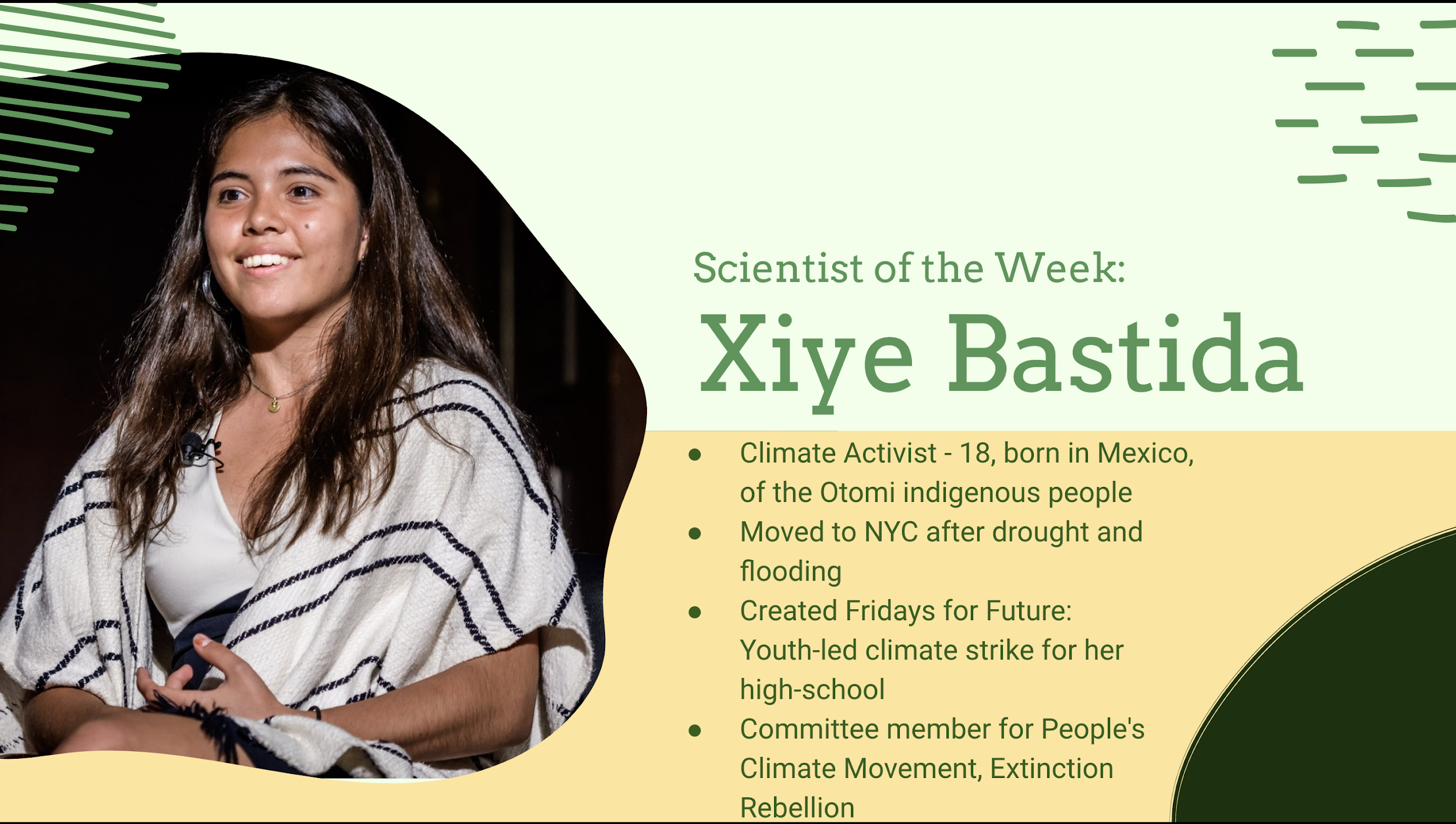 VocabularyVocabularyVocabularyMaterialsMaterialsMaterialsBiodiversity DeclineInvasive SpeciesClimate ChangeConservationBiodiversity DeclineInvasive SpeciesClimate ChangeConservationBiodiversity DeclineInvasive SpeciesClimate ChangeConservationGoogle SlidesReid Park Virtual TourInvasive Species VideoGoogle SlidesReid Park Virtual TourInvasive Species VideoGoogle SlidesReid Park Virtual TourInvasive Species VideoSeasonality: (If more specificity is required, please note date/time range under the season)Highlight which season(s) your lesson would be most suited to. When working with the natural world, it is important to keep this in mind for your planning! Some activities are possible for a brief window of time while others may be appropriate during any time of year.Seasonality: (If more specificity is required, please note date/time range under the season)Highlight which season(s) your lesson would be most suited to. When working with the natural world, it is important to keep this in mind for your planning! Some activities are possible for a brief window of time while others may be appropriate during any time of year.Seasonality: (If more specificity is required, please note date/time range under the season)Highlight which season(s) your lesson would be most suited to. When working with the natural world, it is important to keep this in mind for your planning! Some activities are possible for a brief window of time while others may be appropriate during any time of year.Seasonality: (If more specificity is required, please note date/time range under the season)Highlight which season(s) your lesson would be most suited to. When working with the natural world, it is important to keep this in mind for your planning! Some activities are possible for a brief window of time while others may be appropriate during any time of year.Seasonality: (If more specificity is required, please note date/time range under the season)Highlight which season(s) your lesson would be most suited to. When working with the natural world, it is important to keep this in mind for your planning! Some activities are possible for a brief window of time while others may be appropriate during any time of year.Seasonality: (If more specificity is required, please note date/time range under the season)Highlight which season(s) your lesson would be most suited to. When working with the natural world, it is important to keep this in mind for your planning! Some activities are possible for a brief window of time while others may be appropriate during any time of year.MonsoonsJuly-Sept.AutumnOct.-Nov.WinterDec.- Feb.WinterDec.- Feb.SpringMar.-Apr.Dry SummerMay-JuneGuiding Questions: What are the costs of biodiversity loss?What is the effect of climate change on biodiversity decline?What are invasive species, why are they a problem, and what can be done about them?What is the importance of interactions between invasive, non-native, endangered, rare, and native species?What role do humans play in the management of invasive species?Guiding Questions: What are the costs of biodiversity loss?What is the effect of climate change on biodiversity decline?What are invasive species, why are they a problem, and what can be done about them?What is the importance of interactions between invasive, non-native, endangered, rare, and native species?What role do humans play in the management of invasive species?Guiding Questions: What are the costs of biodiversity loss?What is the effect of climate change on biodiversity decline?What are invasive species, why are they a problem, and what can be done about them?What is the importance of interactions between invasive, non-native, endangered, rare, and native species?What role do humans play in the management of invasive species?Guiding Questions: What are the costs of biodiversity loss?What is the effect of climate change on biodiversity decline?What are invasive species, why are they a problem, and what can be done about them?What is the importance of interactions between invasive, non-native, endangered, rare, and native species?What role do humans play in the management of invasive species?Guiding Questions: What are the costs of biodiversity loss?What is the effect of climate change on biodiversity decline?What are invasive species, why are they a problem, and what can be done about them?What is the importance of interactions between invasive, non-native, endangered, rare, and native species?What role do humans play in the management of invasive species?Guiding Questions: What are the costs of biodiversity loss?What is the effect of climate change on biodiversity decline?What are invasive species, why are they a problem, and what can be done about them?What is the importance of interactions between invasive, non-native, endangered, rare, and native species?What role do humans play in the management of invasive species?5E StepsTeacher Strategies Student Behavior Engagement/Introductory Activity:This is what you will do to get the students engaged in and excited about the topic of the lesson! It should also provide an opportunity for you to get an idea of what they do (and do not) already know, and the assumptions that they have going into the lesson.~15 minsIntroduce the scientist of the week - Xiye BastidaAsk students to send a penguin emoji in the chat if they have ever visited the Reid Park Zoo in Tucson.Show a video of a virtual tour of Reid Park Zoo, which also explains how climate change impacts multiple species.Explain how Reid Park Zoo helps facilitate animal conservation by showing examples of animals in the park:African Elephants - hunted for their ivory tusksGiant Anteaters - often killed by cars in Brazil - Anteater highway projectWhite Rhino Yobunga - also hunted for horns - Tarangire Elephant projectReid Park’s local partners also rehabilitate injured native wildlifeStudents will send a penguin emoji in the chat if they have ever visited the Reid Park Zoo.Watch a virtual tour from Reid Park Zoo and learn how climate change affects organisms.Students will learn how Reid Park contributes to wildlife conservation for African Elephants, Giant Anteaters, White Rhinos, and local wildlife.Exploratory Activity:Provide step-by-step instructions on what the teacher and students will do in this activity to gain new skills and/or knowledge. Attach worksheets, PowerPoints, video links, or other material used to this section.~10 minsElaborate on why zoos are important by defining biodiversity decline - the decrease or loss of living organisms, and by showing a line-graph of biodiversity from 1970-2016Explain that there are five causes of biodiversity decline: climate change, invasive species, habitat loss, pollution, and overuse of resources.Use a world map to show where the mentioned Reid Park Zoo animals naturally live. Explain that they are “non-native” as they came from somewhere else.Show a video introducing the concept of an invasive species:https://www.youtube.com/watch?v=PRmdzi-smoY&feature=emb_logoAsk students to type in the Microsoft Teams Whiteboard what they think an invasive species is, what they do, why they are bad, or other thoughts.Students will learn the definition of biodiversity decline. They will see how scientists measure this decline by viewing a line-graph of biodiversity from 1970-2016.Students will learn the five main causes of biodiversity decline.Students will see where the Reid Park Zoo animals naturally live on a world map, and understand this is why they are considered non-nativeStudents will watch a video introducing the concept of an invasive species. Students will type in the Microsoft Teams Whiteboard what they think the term invasive species means, what invasive species do, why they are bad, etc.Explain: What questions or prompts will you use to get students to explain their observations or to explain what the outcomes of the activity that they participated in were? This should provide an opportunity for students to communicate their new understandings, as well as to articulate what they still do not understand.  ~10 minsExplain what an invasive species is: an undesirable, harmful, and rapidly spreading plant that is non-native and harms local ecosystems.Present three examples of invasive species in the Sonoran Desert, where they came from, and why they pose a threat:Buffelgrass - introduced 1930s for cattle feed and soil erosion, spreads on highways. Causes increased fires, outcompetes plants.Giant Reeds - ornamental, brought in 1800s to LA, in Sabino Canyon. Causes increased fires, grows rapidly and outcompetes plants for water.Argentine Cactus Moth - Accidentally brought to Florida in 1900s, eats prickly pear and devastates their populationsReceive a formal definition of an invasive species and learn about 3 different invasive species currently threatening the Sonoran Desert: Buffelgrass, Giant Reeds, and the Argentine Cactus moth, and why they pose a threatExtension Activity/Questions:This section provides an opportunity for students to connect the knowledge that they have gained to other contexts – can they take what they learned and logically expand upon it, or apply it to alternate situations? Provide one or two additional ideas for activities that students can use to expand upon the new knowledge that they have gained. ~15 minutesDescribe how conservation can be approached from multiple levelsDirect actionResearchPolicyActivismInteraction of the multiple levels is what allows conservation efforts to be successfulProvide examples of local conservation effortsWildlife crossing on Oracle RoadImproves habitat connectivity between habitat patched disconnected by Oracle Rd.Prevents roadkill on a major highwayDozens of species spotted using it since its creation in 2016Bat bridge on Ina RoadThe Ina bridge provides important roosting habitat for 15,000 Mexican free-tailed bats and Cave myotis.The replacement bridge would remove the habitatBat Boxes were introduced to mitigate the lossStudents will reflect on how different aspects of conservation efforts interact by either raising their hand or typing in chat what happens when one level of conservation faltersStudents will examine examples of conservation efforts in the Sonoran Desert in the form of urban habitat and wildlife crossings.Evaluation Activity:How will you evaluate whether or not the students have achieved the learning objective(s) of the lesson? ~5 minutesFind that Buffelgrass! ActivityUse three images of buffelgrass to test the students’ grass identifying abilities.Images include both green and dry buffelgrass in different habitatsExplain that field ID skills of invasives translates beyond the classroomStudents will be tasked with identifying where buffelgrass is found in different imagesStudents will raise their hands and describe where in the image the grass is seen.